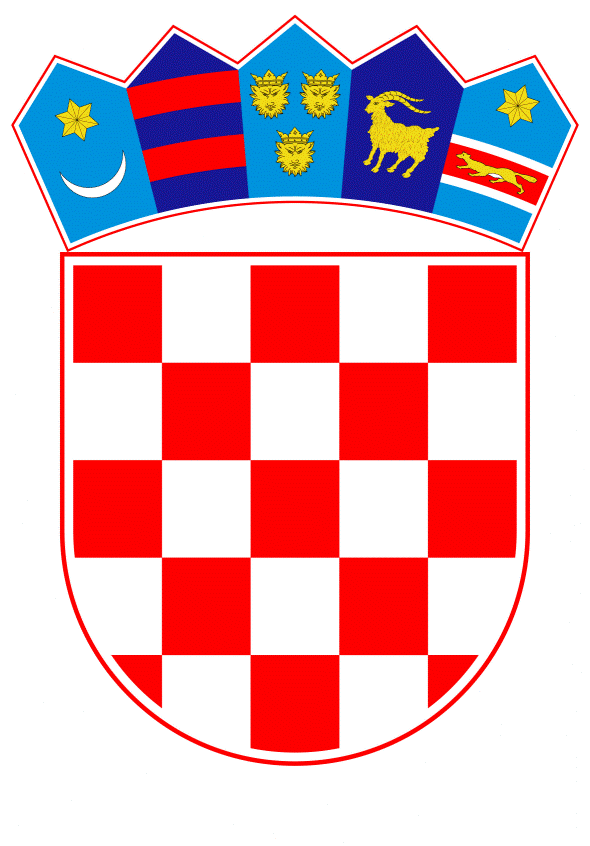 VLADA REPUBLIKE HRVATSKEZagreb, 31. listopada 2019.______________________________________________________________________________________________________________________________________________________________________________________________________________________________PRIJEDLOGNa temelju članka 6. Zakona o minimalnoj plaći (»Narodne novine« broj 118/18), Vlada Republike Hrvatske je na sjednici održanoj 31. listopada 2019. godine donijelaUREDBUO VISINI MINIMALNE PLAĆEČlanak 1.Visina minimalne plaće za razdoblje od 01. siječnja 2020. godine do 31. prosinca 2020. godine utvrđuje se u bruto iznosu od 4.062,51 kuna.Članak 2.Ova Uredba objavit će se u Narodnim novinama, a stupa na snagu 1. siječnja 2020. godine.Klasa: _______________Urbroj: ______________Zagreb, 31. listopada 2019.    PREDSJEDNIKmr. sc. Andrej PlenkovićO b r a z l o ž e nj eOdredbom članka 6. Zakona o minimalnoj plaći (Narodne novine, broj 118/18), propisano je da visinu minimalne plaće utvrđuje uredbom Vlada Republike Hrvatske, na prijedlog ministra nadležnog za rad, koji će taj prijedlog dati nakon konzultacija sa socijalnim partnerima, imajući u vidu povećanje udjela minimalne plaće u prosječnoj plaći. Istom je odredbom propisano da se minimalna plaća ne može utvrditi u iznosu manjem od iznosa koji je bio utvrđen za prethodnu godinu.Vlada Republike Hrvatske je Uredbom o visini minimalne plaće („Narodne novine“, broj 51/13) utvrdila visinu minimalne plaće za razdoblje od 01. lipnja 2013. godine do 31. prosinca 2013. godine u bruto iznosu od 2.984,78 kuna, Uredbom o visini minimalne plaće („Narodne novine“, broj 156/13) u bruto iznosu od 3.017,61 kunu za razdoblje od 01. siječnja 2014. godine do 31. prosinca 2014. godine, Uredbom o visini minimalne plaće za 2015. godinu („Narodne novine“, broj 151/14) u bruto iznosu od 3.029,55 kuna, Uredbom o visini minimalne plaće za 2016. godinu („Narodne novine“, broj 140/15) u bruto iznosu od 3.120,00 kuna, Uredbom o visini minimalne plaće za 2017. godinu („Narodne novine“, broj 115/16) u bruto iznosu od 3.276,00 kuna, Uredbom o visini minimalne plaće za 2018. godinu („Narodne novine“, broj 122/17) u bruto iznosu od 3.439,80 kuna i Uredbom o visini minimalne plaće za 2019. godinu (Narodne novine, broj 109/18) u bruto iznosu od 3.750,00 kuna, čime je udio minimalne plaće u prosječnoj bruto plaći isplaćenoj u pravnim osobama u Republici Hrvatskoj od siječnja do srpnja 2018. godine iznosio 44,4%.Udio bruto minimalne plaće tijekom 2019. godine ima tendenciju pada te udio u prosječnoj bruto plaći za prvih sedam mjeseci 2019. godine iznosi 42,9%, iz razloga što je prosječna bruto plaća porasla, a bruto minimalna plaća ostala ista. Stoga je isto uzeto u obzir i prilikom određivanja visine minimalne plaće za 2020. godinu.Odlukom od 29. ožujka 2019. ministar rada i mirovinskoga sustava osnovao je Stručno povjerenstvo za praćenje i analizu kretanja minimalne plaće (dalje: Povjerenstvo) u skladu s člankom 7. Zakona o minimalnoj plaći. Povjerenstvo je izradilo stručnu preporuku uzevši u obzir kretanje udjela minimalne plaće u prosječnoj bruto plaći isplaćenoj u pravnim osobama od siječnja do srpnja tekuće godine, inflaciju, kretanje plaća, kretanje nezaposlenosti i zaposlenosti, demografska kretanja te ukupno stanje gospodarstva, a posebnu pozornost posvećujući djelatnostima s niskim plaćama i ugroženim skupinama zaposlenih. Prema preporuci Povjerenstva iznos minimalne bruto plaće za 2020. godinu bilo bi potrebno utvrditi u iznosu koji se nalazi u rasponu od 3.900,00 do 4.400,00 kuna.Nakon provedenih konzultacija sa socijalnim partnerima o visini minimalne plaće za 2020. godinu, na sastanku održanom 22. listopada 2019. godine, a obzirom da socijalni partneri nisu postigli konsenzus oko mogućeg povećanja minimalne plaće, Vlada Republike Hrvatske, uvažavajući argumente oba socijalna partnera, ali i obrazloženu preporuku Povjerenstva, predložila je da minimalna plaća za 2020. godinu iznosi 4.062,51 kuna, što je uvećanje iznosa minimalne plaće za 2020. godinu od 312,51 kuna.Prilikom utvrđivanja prijedloga visine minimalne plaće za 2020. godinu uvažavala se činjenica nastavljenih pozitivnih gospodarskih trendova tijekom 2019. godine kao i dobre prognoze za gospodarski rast u 2020. godini te se stoga očekuje i daljnji nominalni rast bruto plaća.Raspoloživi podaci o kretanju plaća za prvih sedam mjeseci 2019. godine ukazuju na rast bruto i neto plaća. Kada se uspoređuju prosječne bruto plaće u odnosu na isto razdoblje 2018. godine, vidljiv je rast od 3,55% . Dodatno, prosječna medijalna plaća za srpanj 2019. godine veća je za 3,9% u odnosu na medijalnu plaću za srpanj 2018. godine.U radno intenzivnim djelatnostima (proizvodnja tekstila, odjeće, kože i srodnih proizvoda te prerada drva i proizvoda od drva i pluta osim namještaja, proizvodnja proizvoda od slame i pletarskih materijala) zabilježen je porast prosječne sektorske bruto plaće za 6,45% (prosjek prvih sedam mjeseci 2019. godine u odnosu na isto razdoblje 2018. godine). Cijene dobara i usluga za osobnu potrošnju, mjerene indeksom potrošačkih cijena, u rujnu 2019. godine u odnosu na rujan 2018. godine, tj. na godišnjoj razini, više su za 0,8%, dok su u godišnjem prosjeku više za 0,9%. Promatrano po glavnim skupinama najviše su porasle cijene odjeće i obuće, cijene pokućstva, opreme za kuću i redovitog održavanja kućanstva, cijene komunikacija te cijene raznih dobara i usluga.Slijedom navedenoga, predlaže se da se visina minimalne plaće za 2020. godinu utvrdi u iznosu od bruto 4.062,51 kuna, što je uvećanje iznosa minimalne plaće za 2020. godinu za 312,51 kuna, odnosno za 8,33% čime će udio minimalne plaće u prosječnoj bruto plaći isplaćenoj u pravnim osobama u Republici Hrvatskoj od siječnja do srpnja 2019. godine iznositi 46,49%. Predlagatelj:Ministarstvo rada i mirovinskoga sustavaPredmet:Prijedlog uredbe o visini minimalne plaće 